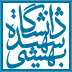 توسط متقاضیمشخصاتنام: نام خانوادگی:توسط متقاضیمشخصاتکد ملی:نام دانشگاه/ شرکت/ موسسه وابسته:توسط متقاضیمشخصاتتلفن همراه:تلفن ثابت:توسط متقاضیمشخصاتشماره دانشجویی:پست الکترونیک:توسط متقاضیمشخصاتنام استاد راهنما :مقطع تحصیلی:توسط متقاضیمشخصاتنوع تعرفه:  لطفاً فقط یکی از موارد ذیل را انتخاب کنید.□ آزاد □ دانشجو (دارای گرنت اساتید)  □ دانشجو (آزاد)  □ عضو شبکه شاعا  □ استاد دانشگاه   □ طرح پژوهشی داخل □ طرح پژوهشی خارج  □ تفاهم نامهنوع تعرفه:  لطفاً فقط یکی از موارد ذیل را انتخاب کنید.□ آزاد □ دانشجو (دارای گرنت اساتید)  □ دانشجو (آزاد)  □ عضو شبکه شاعا  □ استاد دانشگاه   □ طرح پژوهشی داخل □ طرح پژوهشی خارج  □ تفاهم نامهتوسط متقاضیدر خواست نمونهتعداد و جنس نمونه: ................................................................................باقیمانده نمونه عودت داده شود: (بلی□ خیر□)  آزمایشگاه اجازه تخریب نمونه دارد؟ (بلی□  خیر□)آزمایشگاه اجازه ارجاع نمونه به آزمایشگاه همکار مرکزی را دارد؟ (بلی□ خیر□)شرح درخواست: ..............................................................................................................................................................................................................................................................* مدت زمان نگهداری نمونه قبل از آنالیز..............روز  * روش استاندارد پیشنهادی:......................................................................................................................................تعداد و جنس نمونه: ................................................................................باقیمانده نمونه عودت داده شود: (بلی□ خیر□)  آزمایشگاه اجازه تخریب نمونه دارد؟ (بلی□  خیر□)آزمایشگاه اجازه ارجاع نمونه به آزمایشگاه همکار مرکزی را دارد؟ (بلی□ خیر□)شرح درخواست: ..............................................................................................................................................................................................................................................................* مدت زمان نگهداری نمونه قبل از آنالیز..............روز  * روش استاندارد پیشنهادی:...................................................................................................................................... شرایط پذیرش                     نمونه شرایط پذیرش                     نمونهنمونه ها تمیز و عاری از آلودگی باشد.در صورت استفاده از تخفیفات لبزنت نامه رسمی رضایت شخص خدمت گیرنده، بهمراه پرینت کارت ملی الزامی می باشد.نتایج آنالیز پروفایلومتری به صورت یک فایل اکسل و تصویر گزارش می‌شود که این فایل اکسل دارای داده‌های نقطه به نقطه مربوط به نمودار شدت بر حسب ضخامت از نمونه است.نمونه ها تمیز و عاری از آلودگی باشد.در صورت استفاده از تخفیفات لبزنت نامه رسمی رضایت شخص خدمت گیرنده، بهمراه پرینت کارت ملی الزامی می باشد.نتایج آنالیز پروفایلومتری به صورت یک فایل اکسل و تصویر گزارش می‌شود که این فایل اکسل دارای داده‌های نقطه به نقطه مربوط به نمودار شدت بر حسب ضخامت از نمونه است.آدرس پست الکترونیک: clab.sbu@gmail.com و تلفن مستقیم: 02129905428آدرس پست الکترونیک: clab.sbu@gmail.com و تلفن مستقیم: 02129905428                   توسط متقاضی                 مشخصات نمونهنظریه کارشناسنظریه کارشناسنوع آزمون : □ مخرب  □ غیر مخرب        وضعیت پلمپ نمونه ها : □ دارد  □ ندارد  □ آسیب دیده  وضعیت آزمون : □ قابل انجام  □ غیر قابل انجام  علت عدم انجام: ......................................................................................................................... تایید پذیرش: □ پذیرش شود  □ پذیرش نشود  علت عدم پذیرش: ........................................................................................................................ نوع آزمون : □ مخرب  □ غیر مخرب        وضعیت پلمپ نمونه ها : □ دارد  □ ندارد  □ آسیب دیده  وضعیت آزمون : □ قابل انجام  □ غیر قابل انجام  علت عدم انجام: ......................................................................................................................... تایید پذیرش: □ پذیرش شود  □ پذیرش نشود  علت عدم پذیرش: ........................................................................................................................ 